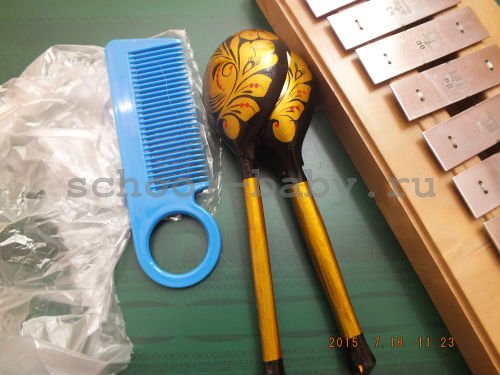 Консультация  для педагогов по теме:«Сказки- шумелки, как средство всестороннего развития детей дошкольного возраста». Актуальность:Мир звуков окружает ребенка с самого рождения. Звуки разные. Одни притягивают внимание ребенка, другие настораживают. Именно со звуков и шумов начинается знакомство ребенка с окружающим его миром. Озвучивание сказок разными звуками индуктивно приводят к возбуждению в речевых центрах головного мозга и резкому усилению согласованной деятельности речевых зон, в конечном итоге  стимулируется развитие речи. При озвучивании сказок ребенок использует сложные последовательности движений, положений рук при игре на инструментах или шумелках и слова, которые эти движения сопровождают, что благотворно влияет на развитие памяти. Благодаря тому, что выстраиваются многочисленные ассоциативные связи, у ребенка активно развиваются воображение и творческие способности.Цель: распространение педагогического опыта по использованию сказок- шумелок в работе с детьми дошкольного возраста.Задачи:дать педагогам теоретические представления о сказках-шумелках;познакомить педагогов с алгоритмом работы со сказкой;дать методические рекомендации в повествовании сказки;заинтересовать педагогов и вовлечь в творческий процесс;В настоящее время стала актуальная проблема речевого развития детей в дошкольном возрасте. Музыка и речь имеют общие выразительные возможности: интонационная окраска в речи в  музыке передается с помощью одинаковых средств высоты, тембра, силы голоса и звука, определенного ритма, использование акцентов, пауз движения. В речи, как и в музыке, всегда содержится определенный тонус звучания. Это состояние тонового напряжения объединяет музыкальную и речевую интонацию. Рассказывание сказок с помощью детских шумовых инструментов развивает музыкальный слух, ритм, музыкальную память развивает навыки мелкой и крупной моторики, а также слуховые, зрительные, тактильные способности к восприятию. Сказки – шумелки для детей с забавным шумовым оформлением в собственном исполнении можно использовать для развивающих занятий в детском саду или дома. С помощью занимательных сказок – шумелок дети познакомятся с музыкальными инструментами, овладеют различными приёмами извлечения звуков, разовьют слуховую память, научатся воспроизводить оттенки звучания. На основе предлагаемых материалов можно с детьми устраивать замечательные музыкальные спектакли.Сказки – шумелки помогут педагогам обеспечить в игровой форме разностороннее развитие детей 2-7 лет. Дети реализуют свои представления, образы в шумах, звуках, ритмах в игровом сказочном оформлении, что всегда сопровождается положительными эмоциями. Совместное музицирование и игровая деятельность взрослого и детей формирует навыки общения. Развивается слух детей, они различают даже небольшие оттенки звучания: громкости, продолжительности, высоты, тембра, акценты и ритмы. Дети учатся внимательно слушать и быстро реагировать на отдельные слова сказок. Формируются навыки сотрудничества и сотворчества. Развивается выдержка.Сказочки –шумелки подразделяются на три направления: потешки, речевой театр, поучительные сказочки.1. Потешки (небольшие четверостишия с использованием муз. инструментов направлены на привлечение внимания малышей, знакомство с различными звуками, инструментами. Задача педагога-научить слушать взрослого и побудить желание повторить).«Белочки»Прибежали белочки. Принесли шумелочки (педагог играет шумелками)Вы шумелочки найдите, скорей в руки их возьмите (берут в руки)Ш-ш-ш-ш-ш (шуршат шумелками)Так в лесу листва шуршит.Ш-ш-ш-шМама белочка спешит, и бельчатам спать велит.Тс-с-с-с (показывает жестом тишина).Сказка - шумелка: «Мы построим зайке дом».Мы построим зайке дом (стучат палочками)Много места будет в нем (разводят руками)Будет в домике труба (строят палочками трубу)Будет в домике вода (инструмент шум дождя)Будет в домике светло (звенят колокольчиками)Будет в домике зерно (звенят гремелками)В печь дровишек покидаем (стучат палочками)Огонек мы зажигаем (трут палочками)Мы соломки наберем (звенят шумелками из фисташек)Зернышек зайке мы найдем (звенят гремелками)Воду зайке мы нальем (инструмент шум дождя)Песенку ему споем (подпевают на слог ля-ля-ля).2 направление - Речевой театр (сказочки, истории с использованием кукол, разнообразием музыкальных инструментов, речевыми упражнениями).    3 направление - Поучительные сказочки (решение проблемной ситуации через сказочного персонажа). Многие психологи утверждают, что некоторые дети испытывают ночные страхи, боятся животных. Поэтому следующая сказка подойдет для решения проблемной ситуации и к теме недели «Наши защитники».Сказка-шумелка: «Я солдат». Я солдат иду по лесу и услышал я..(дети постукивают на палочках и проговаривают)Как шуршат листочки под ногами у меня (шуршат бумагой или шумелкой)Я солдат иду по лесу и услышал я..(дети постукивают на палочках и проговаривают)Как квакает лягушка, глядя на меня (играют на ложках)Я солдат иду по лесу и услышал я..(дети постукивают на палочках и проговаривают)Как собрались тучи в раз и прогремит гром сейчас (тарелки или крышка от кастрюли и палочка для барабана)Я солдат иду по лесу и услышал я..(дети постукивают на палочках и проговаривают)Как дождик начал капать на меня (играют на треугольнике)Я солдат иду по лесу и услышал я..(дети постукивают на палочках и проговаривают)Как неожиданно налетел сильный ветер (подуть в пустую бутылочку)Я солдат иду по лесу и услышал я..(дети постукивают на палочках и проговаривают)Как зазвенел будильник у меня (звенят колокольчиком)Методические рекомендацииВыбирая текст, учитывайте насколько он подходит детям по сложности и объёму.Определите, какую педагогическую ценность имеет выбранный текст.  Определите заранее смысловые акценты и паузыОпределите, какие музыкальные или шумовые инструменты и предметы, а также звукоподражания, которые подойдут для шумового оформления текста. Учитывайте, какими приёмами ребёнок уже владеет, какие должен освоить.Сказки или истории должны быть выучены взрослым почти наизусть. Не следует перегружать рассказ звуковыми эффектами, на первом месте должна оставаться всё же сама история, а не игра на инструментах.Во время исполнения используйте жесты и мимику, говорите медленно и выразительно, выдерживайте паузы.Во время рассказа чаще смотрите детям в глаза. Игра на инструментах, должна звучать в паузах, иллюстрируя текст. Побуждайте детей к игре на детских музыкальных или шумовых  инструментах. Вступление можно подсказывать взглядом, жестом или сигналом. Мимикой и жестами можно подсказывать детям громкость и скорость игры. Лучше не прерывать без особой необходимости игру ребёнка, дать возможность ребенку импровизировать  и проявлять себя в творчестве. Взрослый должен подготовить указания для игры на инструментах заранее, но, в то же время, быть готовым поддержать незапланированное вступление ребёнка, его творческую инициативу детей, идеи детей. В самостоятельной деятельности дети могут  музицировать без помощи взрослых. Учите детей бережному обращению с инструментами.Захватывающая атмосфера сказок-шумелок позволяет увлечь детей. Оставляя их в зоне внутреннего комфорта. А также. Способствует активному желанию участвовать в этом процессе и проявлять себя.